Evaluatiefiche 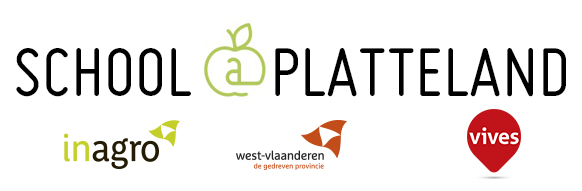 Betekenisvolle contextenWordt er gestart vanuit een betekenisvolle context? Slaag je erin om uit deze context de STEM-praktijken te herkennen en bloot te leggen?Slaag je erin om de STEM-praktijken ook in andere contexten te betrekken (transfer)?Denk- & doevragenStel je onderzoeksgerichte vragen? Worden de leerlingen gestimuleerd tot actief denken en doen? Prikkel je de leerlingen met een trigger voor ze aan de slag gaan? Keer je terug op de trigger om het antwoord te bespreken?Systematisch onderzoekenStimuleer je de leerlingen tot het verzamelen, analyseren en interpreteren van gegevens, om zo tot een antwoord voor het probleem te komen? Reflectie & interactieTreed je in interactie met de leerlingen?Zet je de leerlingen aan tot samenwerken?Stimuleer je overleg tussen de leerlingen?Zet je de leerlingen aan om terug te blikken op het doorlopen proces?